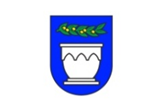 GRAD VODICEUPRAVNI ODJEL ZA KOMUNALNO-VODNI SUSTAV, ZAŠTITU OKOLIŠA I GRADITELJSTVOIVE ČAČE 8, 22211 VODICEwww.grad-vodice.hr / tel 022 444-900ZAHTJEV ZA FINANCIRANJETROŠKOVA PRAŽNJENJA SEPTIČKE JAMEZAHTJEV ZA FINANCIRANJETROŠKOVA PRAŽNJENJA SEPTIČKE JAMEI. PODNOSITELJ ZAHTJEVAI. PODNOSITELJ ZAHTJEVAIME I PREZIME:IME I PREZIME:ADRESA PREBIVALIŠTA PODNOSITELJA:ADRESA PREBIVALIŠTA PODNOSITELJA:ADRESA OBJEKTA GDJE SE SEPTIČKA JAMA NALAZI:ADRESA OBJEKTA GDJE SE SEPTIČKA JAMA NALAZI:MOBITEL/TELEFON:MOBITEL/TELEFON:IBAN RAČUNA NA KOJI ĆE SE IZVRŠITI POVRAT:IBAN RAČUNA NA KOJI ĆE SE IZVRŠITI POVRAT:UVJETI: Pravilnik o financiranju troškova pražnjenja septičkih jama propisuje da će Grad Vodice financirati trošak jednog pražnjenja septičke jame tijekom tekuće godine za stambeni objekt u naselju Vodice i Srima koji još nije priključen na kanalizacijski sustav, a čiji vlasnik/korisnik ima prebivalište na području Grada Vodica.UVJETI: Pravilnik o financiranju troškova pražnjenja septičkih jama propisuje da će Grad Vodice financirati trošak jednog pražnjenja septičke jame tijekom tekuće godine za stambeni objekt u naselju Vodice i Srima koji još nije priključen na kanalizacijski sustav, a čiji vlasnik/korisnik ima prebivalište na području Grada Vodica.MJESTO:DATUM:PRILOZI UZ ZAHTJEV:-dokaz o prebivalištu na području Grada Vodica (preslika osobne iskaznice),-dokaz o pravu vlasništva nekretnine ili korištenja nekretnine koja nije priključena nakanalizacijski sustav (izvadak iz ZK/Rješenje o nasljeđivanju itd.),-original račun o izvršenoj usluzi fakturiran od strane pravne osobe koja obavlja djelatnost pražnjenja septičkih jama,- preslika bankovne kartice.PODNOSITELJ ZAHTJEVA:Sukladno članku 6. stavku 2. Zakona o zaštiti osobnih podataka (NN 103/03, 118/06, 41/08, 130/11, 106/12) svojim potpisom dajem suglasnost da se moji podaci upotrijebe u svrhu rješavanja zahtjeva.Sukladno članku 6. stavku 2. Zakona o zaštiti osobnih podataka (NN 103/03, 118/06, 41/08, 130/11, 106/12) svojim potpisom dajem suglasnost da se moji podaci upotrijebe u svrhu rješavanja zahtjeva.